Professional Summary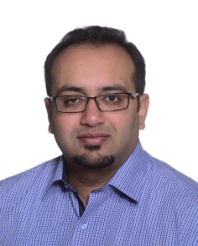 Over 9 years of professional experience in diverse environments, with over 7 years of Project Management & Control for Telecommunications and Broadcast Media.Professional ExperienceProject ManagerClassic Broadcasting (Pvt) Ltd | Islamabad, PakistanJune 2013 to PresentLeading operations for two entertainment tv channels i.e. Afghan TV & Oxygene TV Assuming complete ownership of the Project Management Office at Classic BroadcastingLeading cross-functional teams to deliver a range of digital and broadcast media projects within time & budgetLed the establishment of new Live News Broadcasting and Production facilities for TIMA (The International Media Associates) and Associated Press in IslamabadLeading news production and broadcast operations for Associated Press and TIMALed field production activities (SNG Operations) for live reporting of critical breaking news for Associated Press and their client channels (Sharjah TV, Kuwait TV, Al Mayadeen, Al Ghadd, CCTV China & USA etc.)Managing all client facing activities, ensuring strong relationships & consistent business activity Ensuring smooth project execution & delivery with the aid of Project Management tools i.e. MS ProjectDefining project scope, KPIs, timelines and employing best practices to streamline all activitiesMaintaining international strategic partnerships for exclusive representation of “Intersputnik”, “NewTR”, “Streamwide” & “Romantis” in PakistanLed the Setup of “Coke Studio TV”, a temporary satellite TV Channel for Coca Cola - Sept to Nov 2015Provided consultancy for a number of projects including, the recent DTH rollout strategies and the Digitization of Cable Head-ends across PakistanManager OperationsMalbus (Pvt) Ltd | Islamabad, PakistanJuly 2012 to May 2013Played a vital role in the establishment of business, which included a production unit and multiple retail channels Designed and implemented retail & inventory management SOPs for 3 franchises and 2 company owned retail outlets Designed finance policies and procedures in line with IFRS and best practicesLaunched retail operations within 3 months of creating the business plan and commencing productionLead material and services procurement from across the industryCreated brand awareness and pre-launch hype by designing a creative marketing campaignPlaced the brand at the centre of the consumer markets in major cities of PakistanExceeded sales target by 13% in the first quarter of businessLogistics Specialist | Invoicing Specialist | Management TraineeAlcatel-Lucent Pakistan Ltd | Islamabad, PakistanFebruary 2008 to July 2012I have been engaged in multiple roles at Alcatel-Lucent over a period of 4 ½ years. Below are some key achievements credited to me:Invoiced over $1 Billion in running and delivered ProjectsExecuted project initiation worth more than $200 MillionConducted effective vendor management & Project based Purchase Order IssuancePartnered with Project Mangers to ensure smooth project roll-out & delivery Optimized order-booking, Delivery and Invoicing processes to enhance revenue recognitionStreamlined project procurement & logistic proceduresConcluded the pending implementation of the sales module in SAP Business One and redesigned Sales OrdersManaged project based PO releasesReconciled old receivables and un-invoiced items, cleaning up the financial books of the companyReduced delivery lead-time by 15%Customer Sales RepresentativeAxiom (Pvt) Ltd | Islamabad, PakistanJune 2007 to December 2007Worked as customer sales representative for outsourced financial services for customers in UK Named team leader and I achieved the highest sales figures twice in a row.VolunteerUnited Pakistan (NGO) | Islamabad & Mansehra, PakistanOctober 2005 to April 2006Part of a team of young volunteers who successfully managed a relief camp accommodating over 400 families displaced by a disastrous earthquake in October 2005 in northern PakistanEducation & TrainingsB.A Humanities (Major - Journalism & Philosophy), August 2010
University of The Punjab - Lahore, PakistanACCA - In Process 
Association of Charter Certified Accountants UK PMP – Project Management Professional Training (35 PDUs) by PMI Islamabad ChapterEmployer sponsored training for End Users of SAP Business One by Abacus ConsultingOn job trainings include Advanced Excel & Effective Project Financial Management TrainingsTechnical SkillsProject Management & Account Management SkillsStrong knowledge of Broadcast Systems & WorkflowsSAP & other ERP systems in addition to MS Office (Excel, Power point, Visio & Word)Data Manipulation, Numeric Analysis, Reporting, Process evaluation & optimization skillsStrong Team Management Skills Excellent writing & Communication SkillsBrand, Media Management, News & Video ProductionDiverse exposure in Broadcast Media, Digital Media, Telecommunications & RetailLanguagesEnglish: Complete Business & Conversational FluencyUrdu: Native